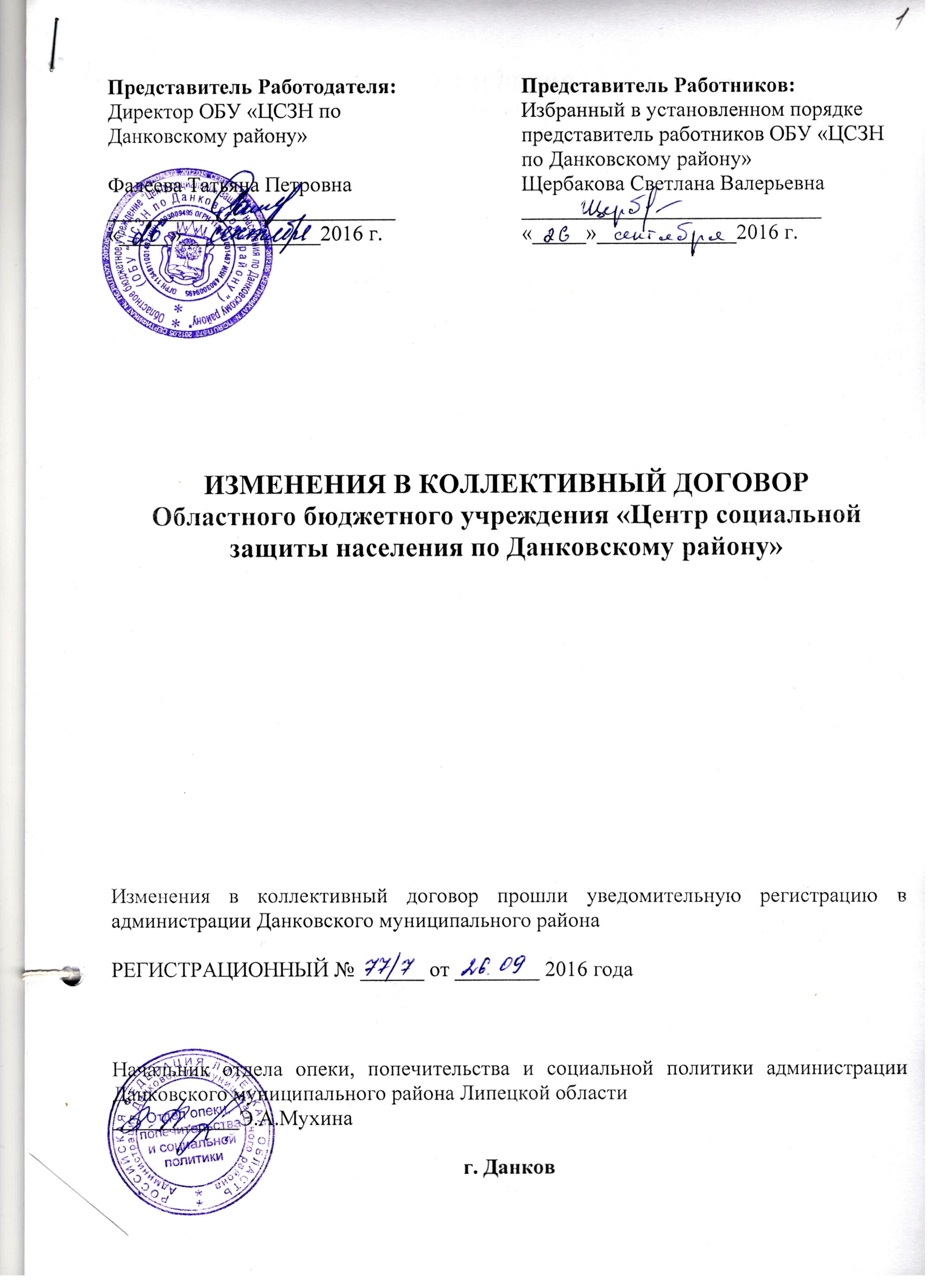 ИЗМЕНЕНИЯв коллективный договор(Протокол собрания коллектива работников Областного бюджетного учреждения «Центр социальной защиты населения по Данковскому району»от 26.09.2016 года № 7)1. Пункт 8.2. раздела 8 «Условия работы. Охрана и безопасность труда» коллективного договора дополнить абзацем одиннадцатым следующего содержания:«- обеспечить заключение соглашения с территориальными органами здравоохранения или Государственным учреждением здравоохранения «Липецкий областной Центр по профилактике и борьбе со СПИД и инфекционными заболеваниями» на проведение с работниками информационно-образовательных мероприятий по проблеме ВИЧ/СПИД на рабочих местах.».2. Приложение № 5 к коллективному договору изложить в новой редакции (Приложение).Приложение №5 к коллективному договору ОБУ «ЦСЗН по Данковскому району на 2014-2016 годыЛИПЕЦКАЯ ОБЛАСТЬУправление социальной защиты населенияобластное бюджетное учреждение«Центр социальной защиты населения по Данковскому району»(ОБУ «ЦСЗН по Данковскому району»)ПРИКАЗг. ДанковО внесении изменений в приказ № 10 от 14.01.2014 года «Об утверждении показателей эффективности деятельности работников учреждения»В соответствии с Постановлением Администрации Липецкой области от 30 октября 2008 года № 296 «О компенсационных и стимулирующих выплатах работникам областных государственных учреждений социальной защиты населения», в целях стимулирования работников к качественному результату труда,ПРИКАЗЫВАЮ:1. Приложение № 3 к приказу № 10 от 14.01.2014 года «Об утверждении показателей эффективности деятельности работников учреждения» изложить в новой редакции (приложение № 1).2. Приложение № 4 к приказу № 10 от 14.01.2014 года «Об утверждении показателей эффективности деятельности работников учреждения» изложить в новой редакции (приложение № 2).3. Настоящий приказ вступает в силу с 01.10.2016 года.4. Контроль за исполнением настоящего приказа возложить на заместителя директора Наумкину Е.В.Директор ОБУ					Т.П.ФалееваВизы:Наумкина Е.В.Приложение № 1к приказу №  246  от 26.09.2016 года«Приложение № 3 к приказу № 10 от 14.01.2014г.ПОРЯДОКПРОВЕДЕНИЯ ОЦЕНКИ ЭФФЕКТИВНОСТИ ДЕЯТЕЛЬНОСТИ РАБОТНИКОВ УЧРЕЖДЕНИЯ, ОСУЩЕСТВЛЕНИЯ ВЫПЛАТ ЗА ИНТЕНСИВНОСТЬ, ВЫСОКИЕ РЕЗУЛЬТАТЫ РАБОТЫ 1.Общие положения            Настоящий порядок разработан в целях повышения материальной заинтересованности работников в улучшении качества, оказываемых населению социальных услуг и мер социальной поддержки, оценки деятельности работников, в достижении коллективных результатов труда Учреждения.2.Порядок проведения Оценка эффективности деятельности работников учреждения проводится в целях повышения качества оказываемых услуг населению в сфере социальной защиты населения.Оценка эффективности деятельности работников учреждения проводится ежеквартально в соответствии с установленными критериями путем суммирования баллов.В соответствии с набранными баллами в пределах фонда оплаты труда учреждения устанавливается размер выплаты за интенсивность, высокие результаты работы в процентах от должностного оклада, специалистам села без других надбавок и доплат, в следующих размерах:»Приложение № 2к приказу № 246 от 26.09.2016 года«Приложение № 4 к приказу № 10 от 14.01.2014г.ПОКАЗАТЕЛИЭФФЕКТИВНОСТИ ДЕЯТЕЛЬНОСТИ РАБОТНИКОВ УЧРЕЖДЕНИЯ»«26»сентября2016№246Заместитель директора (по мерам социальной поддержки населения), заместитель директора (по социальному обслуживанию населения), главный бухгалтер, заведующий отделением по предоставлению мер социальной поддержки по оплате ЖКУ, заведующий отделением по предоставлению мер социальной поддержки отдельным категориям граждан, заведующий отделением по предоставлению мер социальной поддержки семье и детям, заведующий отделением бухгалтерского учета, планирования, кадровой работы, информационного обеспечения, закупок, ведущий программист, специалист по кадрам, водитель, парикмахер, делопроизводитель, механик - максимальная сумма 10 баллов9-10 баллов - 90%8 баллов - 70%менее 8 баллов - 50%Ведущий юрисконсульт - максимальная сумма 10 баллов9-10 баллов - 85%8 баллов - 65%менее 8 баллов - 40%Ведущий бухгалтер, ведущий экономист - максимальная сумма 10 баллов9-10 баллов - 75%8 баллов - 55%менее 8 баллов - 40%Рабочий по комплексной обслуживанию и ремонту зданий - максимальная сумма 10 баллов9-10 баллов - 100%8 баллов - 70%менее 8 баллов - 50%Заведующий отделением социального обслуживания на дому граждан пожилого возраста и инвалидов, заведующий отделением психолого-педагогической помощи семье, заведующий отделением срочного социального обслуживания, специалист по социальной работе, психолог, заведующий хозяйством - максимальная сумма 10 баллов9-10 баллов -60%8 баллов - 40%менее 8 баллов - 30%Социальный работник - максимальная сумма 10 баллов9-10 баллов - 45%8 баллов - 35%менее 8 баллов - 20%№п/пНаименование показателя эффективности деятельности работников учрежденияКритерии оценкиКоличество балловЗаместитель директора (по мерам социальной поддержки населения)Заместитель директора (по мерам социальной поддержки населения)Заместитель директора (по мерам социальной поддержки населения)Заместитель директора (по мерам социальной поддержки населения)1Выполнение государственного заданияПункты государственного задания, в которых определен объем оказываемых услуг, считаются выполненными, если отношение количества фактически оказанных услуг в учреждении к объему социальных услуг, планируемых к оказанию за отчетный период согласно государственному заданию, составляет не менее 85%2 балла2Удовлетворенность граждан качеством и доступностью предоставления социальных услуг и мер социальной поддержкиОтсутствие письменных жалоб, поступивших от граждан, на качество оказания социальных услуг и мер социальной поддержки, признанных обоснованными по результатам проверок вышестоящей организацией и контрольно-надзорных органов2 балл2Удовлетворенность граждан качеством и доступностью предоставления социальных услуг и мер социальной поддержкиНаличие письменных жалоб, поступивших от граждан, на качество оказания социальных услуг и мер социальной поддержки, признанных обоснованными по результатам проверок вышестоящей организацией и контрольно-надзорных органов-  2 балл3Обеспечение информационной открытости учрежденияОбеспечение размещения информации об учреждении в соответствии с установленными показателями на официальном сайте в сети интернет (www.bus.gov.ru.)2 балла4Своевременность предоставления месячных, квартальных и годовых отчетов, планов финансово-хозяйственной деятельности, подготовка информационных и аналитических материалов для Управления и других сведений и их качествоСоблюдение сроков, установленных порядков и форм предоставления сведений, отчетов и информации1 балл4Своевременность предоставления месячных, квартальных и годовых отчетов, планов финансово-хозяйственной деятельности, подготовка информационных и аналитических материалов для Управления и других сведений и их качествоНарушение сроков, установленных порядков и форм предоставления сведений, отчетов и информации-  1 балл5Соблюдение предельной доли оплаты труда работников административно-управленческого персонала, в фонде оплаты труда учрежденияСоблюдение установленной учредителем доли оплаты труда работников административно-управленческого персонала, в фонде оплаты труда учреждения (до 40%)1 балл6Соблюдение целевого соотношения средней заработной платы основного и вспомогательного персонала учрежденияСоблюдение целевого соотношения средней заработной платы основного и вспомогательного персонала учреждения(1:0,7-1:0,5)1 балл7Соблюдение положений Кодекса профессиональной этикиСоблюдение норм и положений профессиональной этики, правил делового поведения и общения, проявление корректности и внимательности к гражданам и должностным лицам при служебных контактах с ними, защита и поддержание человеческого достоинства граждан, учет их индивидуальных интересов и социальных потребностей на основе построения толерантных отношений с ними, соблюдение конфиденциальности информации о гражданах и работниках учреждения1 баллЗаместитель директора (по социальному обслуживанию населения)Заместитель директора (по социальному обслуживанию населения)Заместитель директора (по социальному обслуживанию населения)Заместитель директора (по социальному обслуживанию населения)1Выполнение государственного заданияПункты государственного задания, в которых определен объем оказываемых услуг, считаются выполненными, если отношение количества фактически оказанных услуг в учреждении к объему социальных услуг, планируемых к оказанию за отчетный период согласно государственному заданию, составляет не менее 85%2 балла2Удовлетворенность граждан качеством и доступностью предоставления социальных услуг и мер социальной поддержкиОтсутствие письменных жалоб, поступивших от граждан, на качество оказания социальных услуг и мер социальной поддержки, признанных обоснованными по результатам проверок вышестоящей организацией и контрольно-надзорных органов1 балл2Удовлетворенность граждан качеством и доступностью предоставления социальных услуг и мер социальной поддержкиНаличие письменных жалоб, поступивших от граждан, на качество оказания социальных услуг и мер социальной поддержки, признанных обоснованными по результатам проверок вышестоящей организацией и контрольно-надзорных органов-1 балл3Обеспечение комплексной безопасности учрежденияСоблюдение мер противопожарной и антитеррористической безопасности, правил по охране труда, санитарно-гигиенических правил1 балл4Своевременность предоставления месячных, квартальных и годовых отчетов, планов финансово-хозяйственной деятельности, подготовка информационных и аналитических материалов для Управления и других сведений и их качествоСоблюдение сроков, установленных порядков и форм предоставления сведений, отчетов и информации1 балл4Своевременность предоставления месячных, квартальных и годовых отчетов, планов финансово-хозяйственной деятельности, подготовка информационных и аналитических материалов для Управления и других сведений и их качествоНарушение сроков, установленных порядков и форм предоставления сведений, отчетов и информации-1 балл5Соблюдение сроков повышения квалификации работников учреждения, непосредственно оказывающих социальные услуги гражданамСоблюдение установленных сроков повышения квалификации работников 2 балла5Соблюдение сроков повышения квалификации работников учреждения, непосредственно оказывающих социальные услуги гражданамНарушение установленных сроков повышения квалификации работников-1 балл6Достижение утвержденных целевых показателей по соотношению среднемесячной заработной платы отдельных категорий работников учреждения к средней заработной плате в Липецкой области в соответствии с региональной «дорожной картой»Выполнение утвержденных учреждению значений целевых показателей2 балла7Соблюдение положений Кодекса профессиональной этикиСоблюдение норм и положений профессиональной этики, правил делового поведения и общения, проявление корректности и внимательности к гражданам и должностным лицам при служебных контактах с ними, защита и поддержание человеческого достоинства граждан, учет их индивидуальных интересов и социальных потребностей на основе построения толерантных отношений с ними, соблюдение конфиденциальности информации о гражданах и работниках учреждения1 баллГлавный бухгалтерГлавный бухгалтерГлавный бухгалтерГлавный бухгалтер1Соответствие организации и ведения бухгалтерского и налогового учета действующему законодательствуНаличие учетной политики учреждения1 балл1Соответствие организации и ведения бухгалтерского и налогового учета действующему законодательствуНаличие плана финансово-хозяйственной деятельности учреждения1 балл1Соответствие организации и ведения бухгалтерского и налогового учета действующему законодательствуОтсутствие фактов нарушения бухгалтерского и налогового учета контролирующими органами1 балл1Соответствие организации и ведения бухгалтерского и налогового учета действующему законодательствуНаличие фактов нарушения бухгалтерского и налогового учета контролирующими органами-2 балла1Соответствие организации и ведения бухгалтерского и налогового учета действующему законодательствуЭффективное и целевое использование средств выделенных на выполнение государственного задания1 балл1Соответствие организации и ведения бухгалтерского и налогового учета действующему законодательствуЭффективное и целевое использование средств от приносящей доход деятельности, наличие положения об их использовании1 балл2Своевременность представления месячных, квартальных и годовых отчетов,  статистической отчетности и других сведений Соблюдение сроков, установленных порядков и форм представления сведений и отчетов 1 балл2Своевременность представления месячных, квартальных и годовых отчетов,  статистической отчетности и других сведений Нарушение сроков, установленных порядков и форм представления сведений и отчетов-1 балл2Своевременность представления месячных, квартальных и годовых отчетов,  статистической отчетности и других сведений Отсутствие просроченной дебиторской и кредиторской задолженности1 балл3Выполнение государственного заданияВыполнение государственного задания, пункты государственного задания, в которых определен объем оказываемых услуг, считаются выполненными, если отношение количества фактически оказанных услуг в учреждении к объему социальных услуг, планируемых к оказанию за отчетный период согласно государственному заданию, составляет не менее 85%2 балла4Соблюдение положений Кодекса профессиональной этикиСоблюдение норм и положений профессиональной этики, правил делового поведения и общения, проявление корректности и внимательности к гражданам и должностным лицам при служебных контактах с ними, защита и поддержание человеческого достоинства граждан, учет их индивидуальных интересов и социальных потребностей на основе построения толерантных отношений с ними, соблюдение конфиденциальности информации о гражданах и работниках учреждения1 баллЗаведующий отделением бухгалтерского учета, планирования, кадровой работы, информационного обеспечения, закупокЗаведующий отделением бухгалтерского учета, планирования, кадровой работы, информационного обеспечения, закупокЗаведующий отделением бухгалтерского учета, планирования, кадровой работы, информационного обеспечения, закупокЗаведующий отделением бухгалтерского учета, планирования, кадровой работы, информационного обеспечения, закупок1Соответствие организации и ведения бухгалтерского и налогового учета действующему законодательствуОтсутствие фактов нарушения бухгалтерского и налогового учета контролирующими органами2 балла1Соответствие организации и ведения бухгалтерского и налогового учета действующему законодательствуНаличие фактов нарушения бухгалтерского и налогового учета контролирующими органами-2 балла1Соответствие организации и ведения бухгалтерского и налогового учета действующему законодательствуЭффективное и целевое использование средств выделенных на выполнение государственного задания2 балла1Соответствие организации и ведения бухгалтерского и налогового учета действующему законодательствуЭффективное и целевое использование средств от приносящей доход деятельности, наличие положения об их использовании1 балл2Своевременность представления месячных, квартальных и годовых отчетов,  статистической отчетности и других сведений Соблюдение сроков, установленных порядков и форм представления сведений и отчетов 2 балла2Своевременность представления месячных, квартальных и годовых отчетов,  статистической отчетности и других сведений Нарушение сроков, установленных порядков и форм представления сведений и отчетов-1 балл2Своевременность представления месячных, квартальных и годовых отчетов,  статистической отчетности и других сведений Отсутствие просроченной дебиторской и кредиторской задолженности2 балла3Соблюдение положений Кодекса профессиональной этикиСоблюдение норм и положений профессиональной этики, правил делового поведения и общения, проявление корректности и внимательности к гражданам и должностным лицам при служебных контактах с ними, защита и поддержание человеческого достоинства граждан, учет их индивидуальных интересов и социальных потребностей на основе построения толерантных отношений с ними, соблюдение конфиденциальности информации о гражданах и работниках учреждения1 баллЗаведующий отделением по предоставлению мер социальной поддержки по оплате ЖКУЗаведующий отделением по предоставлению мер социальной поддержки по оплате ЖКУЗаведующий отделением по предоставлению мер социальной поддержки по оплате ЖКУЗаведующий отделением по предоставлению мер социальной поддержки по оплате ЖКУ1Удовлетворенность граждан качеством предоставленных мер социальной поддержкиОтсутствие жалоб граждан на качество оказания мер социальной поддержки4 балла1Удовлетворенность граждан качеством предоставленных мер социальной поддержкиНаличие жалоб граждан на качество предоставления мер социальной поддержки, признанных обоснованными по результатам проверок вышестоящей организацией и контрольно-надзорными органами-2 балла2Соблюдение трудовой дисциплины и надлежащее исполнение трудовых обязанностейСвоевременное и качественное выполнение плановых заданий за определенный период времени по предоставлению мер социальной поддержки населения в рамках реализации государственного задания, а так же иных поручений в соответствии с должностными обязанностями, отсутствие официально зафиксированных замечаний, нарушений сроков   4 балла2Соблюдение трудовой дисциплины и надлежащее исполнение трудовых обязанностейНаличие официально зафиксированных замечаний, нарушений сроков   -1 балл3Соблюдение положений Кодекса профессиональной этикиСоблюдение норм и положений профессиональной этики, правил делового поведения и общения, проявление корректности и внимательности к гражданам и должностным лицам при служебных контактах с ними, защита и поддержание человеческого достоинства граждан, учет их индивидуальных интересов и социальных потребностей на основе построения толерантных отношений с ними, соблюдение конфиденциальности информации о гражданах и работниках учреждения2 баллаЗаведующий отделением по предоставлению мер социальной поддержки семье и детямЗаведующий отделением по предоставлению мер социальной поддержки семье и детямЗаведующий отделением по предоставлению мер социальной поддержки семье и детямЗаведующий отделением по предоставлению мер социальной поддержки семье и детям1Удовлетворенность граждан качеством предоставленных мер социальной поддержкиОтсутствие жалоб граждан на качество оказания мер социальной поддержки4 балла1Удовлетворенность граждан качеством предоставленных мер социальной поддержкиНаличие жалоб граждан на качество предоставления мер социальной поддержки, признанных обоснованными по результатам проверок вышестоящей организацией и контрольно-надзорными органами-2 балла2Соблюдение трудовой дисциплины и надлежащее исполнение трудовых обязанностейСвоевременное и качественное выполнение плановых заданий за определенный период времени по предоставлению мер социальной поддержки населения в рамках реализации государственного задания, а так же иных поручений в соответствии с должностными обязанностями, отсутствие официально зафиксированных замечаний, нарушений сроков   4 балла2Соблюдение трудовой дисциплины и надлежащее исполнение трудовых обязанностейНаличие официально зафиксированных замечаний, нарушений сроков   -1 балл3Соблюдение положений Кодекса профессиональной этикиСоблюдение норм и положений профессиональной этики, правил делового поведения и общения, проявление корректности и внимательности к гражданам и должностным лицам при служебных контактах с ними, защита и поддержание человеческого достоинства граждан, учет их индивидуальных интересов и социальных потребностей на основе построения толерантных отношений с ними, соблюдение конфиденциальности информации о гражданах и работниках учреждения2 баллаЗаведующий отделением по предоставлению мер социальной поддержки отдельным категориям гражданЗаведующий отделением по предоставлению мер социальной поддержки отдельным категориям гражданЗаведующий отделением по предоставлению мер социальной поддержки отдельным категориям гражданЗаведующий отделением по предоставлению мер социальной поддержки отдельным категориям граждан1Удовлетворенность граждан качеством предоставленных мер социальной поддержкиОтсутствие жалоб граждан на качество оказания мер социальной поддержки4 балла1Удовлетворенность граждан качеством предоставленных мер социальной поддержкиНаличие жалоб граждан на качество предоставления мер социальной поддержки, признанных обоснованными по результатам проверок вышестоящей организацией и контрольно-надзорными органами-2 балла2Соблюдение трудовой дисциплины и надлежащее исполнение трудовых обязанностейСвоевременное и качественное выполнение плановых заданий за определенный период времени по предоставлению мер социальной поддержки населения в рамках реализации государственного задания, а так же иных поручений в соответствии с должностными обязанностями, отсутствие официально зафиксированных замечаний, нарушений сроков   4 балла2Соблюдение трудовой дисциплины и надлежащее исполнение трудовых обязанностейНаличие официально зафиксированных замечаний, нарушений сроков   -1 балл3Соблюдение положений Кодекса профессиональной этикиСоблюдение норм и положений профессиональной этики, правил делового поведения и общения, проявление корректности и внимательности к гражданам и должностным лицам при служебных контактах с ними, защита и поддержание человеческого достоинства граждан, учет их индивидуальных интересов и социальных потребностей на основе построения толерантных отношений с ними, соблюдение конфиденциальности информации о гражданах и работниках учреждения2 баллаЗаведующий отделением социального обслуживания на дому граждан пожилого возраста и инвалидовЗаведующий отделением социального обслуживания на дому граждан пожилого возраста и инвалидовЗаведующий отделением социального обслуживания на дому граждан пожилого возраста и инвалидовЗаведующий отделением социального обслуживания на дому граждан пожилого возраста и инвалидов1Удовлетворенность граждан качеством оказанных социальных услугОтсутствие жалоб граждан на качество оказания социальных услуг4 балла1Удовлетворенность граждан качеством оказанных социальных услугНаличие жалоб граждан на качество оказанных социальных услуг, признанных обоснованными по результатам проверок вышестоящей организацией и контрольно-надзорными органами-2 балла2Соблюдение трудовой дисциплины и надлежащее исполнение трудовых обязанностейСвоевременное и качественное выполнение плановых заданий за определенный период времени по оказанию социальных услуг в рамках реализации государственного задания, а так же иных поручений в соответствии с должностными обязанностями, отсутствие официально зафиксированных замечаний, нарушений сроков   4 балла2Соблюдение трудовой дисциплины и надлежащее исполнение трудовых обязанностейНаличие официально зафиксированных замечаний, нарушений сроков   -1 балл3Соблюдение положений Кодекса профессиональной этикиСоблюдение норм и положений профессиональной этики, правил делового поведения и общения, проявление корректности и внимательности к гражданам и должностным лицам при служебных контактах с ними, защита и поддержание человеческого достоинства граждан, учет их индивидуальных интересов и социальных потребностей на основе построения толерантных отношений с ними, соблюдение конфиденциальности информации о гражданах и работниках учреждения2 баллаЗаведующий отделением психолого-педагогической помощи семьеЗаведующий отделением психолого-педагогической помощи семьеЗаведующий отделением психолого-педагогической помощи семьеЗаведующий отделением психолого-педагогической помощи семье1Удовлетворенность граждан качеством оказанных  услугОтсутствие жалоб граждан на качество оказания услуг4 балла1Удовлетворенность граждан качеством оказанных  услугНаличие жалоб граждан на качество оказанных услуг, признанных обоснованными по результатам проверок вышестоящей организацией и контрольно-надзорными органами-2 балла2Соблюдение трудовой дисциплины и надлежащее исполнение трудовых обязанностейСвоевременное и качественное выполнение плановых заданий за определенный период времени по оказанию услуг в рамках реализации государственного задания, а так же иных поручений в соответствии с должностными обязанностями, отсутствие официально зафиксированных замечаний, нарушений сроков   4 балла2Соблюдение трудовой дисциплины и надлежащее исполнение трудовых обязанностейНаличие официально зафиксированных замечаний, нарушений сроков   -1 балл3Соблюдение положений Кодекса профессиональной этикиСоблюдение норм и положений профессиональной этики, правил делового поведения и общения, проявление корректности и внимательности к гражданам и должностным лицам при служебных контактах с ними, защита и поддержание человеческого достоинства граждан, учет их индивидуальных интересов и социальных потребностей на основе построения толерантных отношений с ними, соблюдение конфиденциальности информации о гражданах и работниках учреждения2 баллаЗаведующий отделением срочного социального обслуживанияЗаведующий отделением срочного социального обслуживанияЗаведующий отделением срочного социального обслуживанияЗаведующий отделением срочного социального обслуживания1Удовлетворенность граждан качеством оказанных  услугОтсутствие жалоб граждан на качество оказания  услуг4 балла1Удовлетворенность граждан качеством оказанных  услугНаличие жалоб граждан на качество оказанных услуг, признанных обоснованными по результатам проверок вышестоящей организацией и контрольно-надзорными органами-2 балла2Соблюдение трудовой дисциплины и надлежащее исполнение трудовых обязанностейСвоевременное и качественное выполнение плановых заданий за определенный период времени по оказанию услуг в рамках реализации государственного задания, а так же иных поручений в соответствии с должностными обязанностями, отсутствие официально зафиксированных замечаний, нарушений сроков   4 балла2Соблюдение трудовой дисциплины и надлежащее исполнение трудовых обязанностейНаличие официально зафиксированных замечаний, нарушений сроков   -1 балл3Соблюдение положений Кодекса профессиональной этикиСоблюдение норм и положений профессиональной этики, правил делового поведения и общения, проявление корректности и внимательности к гражданам и должностным лицам при служебных контактах с ними, защита и поддержание человеческого достоинства граждан, учет их индивидуальных интересов и социальных потребностей на основе построения толерантных отношений с ними, соблюдение конфиденциальности информации о гражданах и работниках учреждения2 баллаВедущий бухгалтерВедущий бухгалтерВедущий бухгалтерВедущий бухгалтер1Своевременность представления месячных, квартальных и годовых отчетов,  статистической отчетности и других сведений Соблюдение сроков, установленных порядков и форм представления сведений и отчетов 5 баллов1Своевременность представления месячных, квартальных и годовых отчетов,  статистической отчетности и других сведений Нарушение сроков, установленных порядков и форм представления сведений и отчетов-2 балла2Соблюдение трудовой дисциплины и надлежащее исполнение трудовых обязанностейСвоевременное и качественное выполнение плановых заданий за определенный период времени, а так же иных поручений в соответствии с должностными обязанностями и отсутствие официально зафиксированных замечаний, нарушений сроков   5 баллов2Соблюдение трудовой дисциплины и надлежащее исполнение трудовых обязанностейНаличие официально зафиксированных замечаний, нарушений сроков   -1 баллВедущий экономистВедущий экономистВедущий экономистВедущий экономист1Своевременность представления месячных, квартальных и годовых отчетов,  статистической отчетности и других сведений Соблюдение сроков, установленных порядков и форм представления сведений и отчетов 4 балла1Своевременность представления месячных, квартальных и годовых отчетов,  статистической отчетности и других сведений Нарушение сроков, установленных порядков и форм представления сведений и отчетов-2 балла1Своевременность представления месячных, квартальных и годовых отчетов,  статистической отчетности и других сведений Рациональное планирование средств, при формировании государственного задания2 балла2Соблюдение трудовой дисциплины и надлежащее исполнение трудовых обязанностейСвоевременное и качественное выполнение плановых заданий за определенный период времени, а так же иных поручений в соответствии с должностными обязанностями и отсутствие официально зафиксированных замечаний, нарушений сроков   4 балла2Соблюдение трудовой дисциплины и надлежащее исполнение трудовых обязанностейНаличие официально зафиксированных замечаний, нарушений сроков   -1 баллВедущий программистВедущий программистВедущий программистВедущий программист1Соблюдение трудовой дисциплины и надлежащее исполнение трудовых обязанностейСвоевременное и качественное выполнение плановых заданий за определенный период времени по оказанию социальных услуг и мер социальной поддержки населения в рамках реализации государственного задания, а так же иных поручений в соответствии с должностными обязанностями    4 балла1Соблюдение трудовой дисциплины и надлежащее исполнение трудовых обязанностейНаличие официально зафиксированных замечаний, нарушений сроков   -2 балла2Соблюдение положений Кодекса профессиональной этикиСоблюдение норм и положений профессиональной этики, правил делового поведения и общения, проявление корректности и внимательности к гражданам и должностным лицам при служебных контактах с ними, защита и поддержание человеческого достоинства граждан, учет их индивидуальных интересов и социальных потребностей на основе построения толерантных отношений с ними, соблюдение конфиденциальности информации о гражданах и работниках учреждения4 балла3Своевременное внедрение новых эффективных компьютерных технологий в процессе предоставления мер социальной поддержки и социального обслуживания граждан  Своевременное внедрение новых эффективных компьютерных технологий2 балла3Своевременное внедрение новых эффективных компьютерных технологий в процессе предоставления мер социальной поддержки и социального обслуживания граждан  Не своевременное внедрение новых эффективных компьютерных технологий-1 баллВедущий юрисконсультВедущий юрисконсультВедущий юрисконсультВедущий юрисконсульт1Соблюдение трудовой дисциплины и надлежащее исполнение трудовых обязанностейСвоевременное и качественное выполнение плановых заданий за определенный период времени по оказанию социальных услуг и мер социальной поддержки населения в рамках реализации государственного задания, а так же иных поручений в соответствии с должностными обязанностями   4 балла1Соблюдение трудовой дисциплины и надлежащее исполнение трудовых обязанностейНаличие официально зафиксированных замечаний, нарушений сроков   -1 балл1Соблюдение трудовой дисциплины и надлежащее исполнение трудовых обязанностейСвоевременное заключение  и расторжение контрактов, договоров, размещение плана-графика и плана закупок в сети интернет  4 балла1Соблюдение трудовой дисциплины и надлежащее исполнение трудовых обязанностейНарушение сроков заключения  и расторжения контрактов, договоров, размещения плана-графика и плана закупок в сети интернет  -2 балла2Соблюдение положений Кодекса профессиональной этикиСоблюдение норм и положений профессиональной этики, правил делового поведения и общения, проявление корректности и внимательности к гражданам и должностным лицам при служебных контактах с ними, защита и поддержание человеческого достоинства граждан, учет их индивидуальных интересов и социальных потребностей на основе построения толерантных отношений с ними, соблюдение конфиденциальности информации о гражданах и работниках учреждения2 баллаСпециалист по кадрамСпециалист по кадрамСпециалист по кадрамСпециалист по кадрам1Соблюдение трудовой дисциплины и надлежащее исполнение трудовых обязанностейСвоевременное и качественное выполнение плановых заданий за определенный период времени по оказанию социальных услуг и мер социальной поддержки населения в рамках реализации государственного задания, а так же иных поручений в соответствии с должностными обязанностями 4 балла1Соблюдение трудовой дисциплины и надлежащее исполнение трудовых обязанностейНаличие официально зафиксированных замечаний, нарушений сроков   -2 балла1Соблюдение трудовой дисциплины и надлежащее исполнение трудовых обязанностейСвоевременное оформление трудовых договоров, внесение записей в трудовые книжки, оформление приказов руководителя, ведения табеля учета рабочего времени4 балла1Соблюдение трудовой дисциплины и надлежащее исполнение трудовых обязанностейНе своевременное оформление трудовых договоров, внесение записей в трудовые книжки, оформление приказов руководителя, ведения табеля учета рабочего времени-1 балл2Соблюдение положений Кодекса профессиональной этикиСоблюдение норм и положений профессиональной этики, правил делового поведения и общения, проявление корректности и внимательности к гражданам и должностным лицам при служебных контактах с ними, защита и поддержание человеческого достоинства граждан, учет их индивидуальных интересов и социальных потребностей на основе построения толерантных отношений с ними, соблюдение конфиденциальности информации о гражданах и работниках учреждения2 баллаДелопроизводительДелопроизводительДелопроизводительДелопроизводитель1Соблюдение требований по делопроизводствуСоблюдение технологии создания, обработки, передачи и хранения документов2 балла1Соблюдение требований по делопроизводствуНаличие замечаний на качество оформленных документов- 1 балл1Соблюдение требований по делопроизводствуКачественное ведение электронного документооборота входящей и исходящей документации с использованием программы ДелоWeb, своевременное и оперативное предоставление документов2 балла1Соблюдение требований по делопроизводствуНаличие жалоб работников учреждения о несвоевременном предоставлении документов- 1 балл1Соблюдение требований по делопроизводствуОтсутствие замечаний по ведению делопроизводства по результатам проверки архивным отделом администрации района4 балла1Соблюдение требований по делопроизводствуНаличие зафиксированных отделом администрации района замечаний по ведению делопроизводства- 2 балла2Соблюдение положений Кодекса профессиональной этикиСоблюдение норм и положений профессиональной этики, правил делового поведения и общения, проявление корректности и внимательности к гражданам и должностным лицам при служебных контактах с ними, защита и поддержание человеческого достоинства граждан, учет их индивидуальных интересов и социальных потребностей на основе построения толерантных отношений с ними, соблюдение конфиденциальности информации о гражданах и работниках учреждения2 баллаСпециалист по социальной работеСпециалист по социальной работеСпециалист по социальной работеСпециалист по социальной работе1Удовлетворенность граждан качеством и количеством предоставленных социальных услуг и мер социальной поддержкиОтсутствие жалоб граждан на качество оказания социальных услуг и мер социальной поддержки4 балла1Удовлетворенность граждан качеством и количеством предоставленных социальных услуг и мер социальной поддержкиНаличие жалоб граждан на качество оказания социальных услуг и мер социальной поддержки, признанных обоснованными по результатам проверок вышестоящей организацией и контрольно-надзорными органами-2 балла2Соблюдение трудовой дисциплины и надлежащее исполнение трудовых обязанностейСвоевременное и качественное выполнение плановых заданий за определенный период времени по оказанию социальных услуг и мер социальной поддержки населения в рамках реализации государственного задания, а так же иных поручений в соответствии с должностными обязанностями и отсутствие официально зафиксированных замечаний, нарушений сроков   4 балла2Соблюдение трудовой дисциплины и надлежащее исполнение трудовых обязанностейНаличие официально зафиксированных замечаний, нарушений сроков   -1 балл3Соблюдение положений Кодекса профессиональной этикиСоблюдение норм и положений профессиональной этики, правил делового поведения и общения, проявление корректности и внимательности к гражданам и должностным лицам при служебных контактах с ними, защита и поддержание человеческого достоинства граждан, учет их индивидуальных интересов и социальных потребностей на основе построения толерантных отношений с ними, соблюдение конфиденциальности информации о гражданах 2 баллаСоциальный работникСоциальный работникСоциальный работникСоциальный работник1Удовлетворенность граждан качеством и количеством предоставленных социальных услугОтсутствие жалоб граждан на качество оказания социальных услуг 2 балла1Удовлетворенность граждан качеством и количеством предоставленных социальных услугНаличие жалоб граждан на качество оказания социальных услуг, признанных обоснованными по результатам проверок вышестоящей организацией и контрольно-надзорными органами-1 балл2Стабильный уровень или рост количества оказываемых государственных услуг гражданам пожилого возраста и инвалидамУвеличение или стабильный уровень количества оказываемых государственных услуг4 балла2Стабильный уровень или рост количества оказываемых государственных услуг гражданам пожилого возраста и инвалидамСнижение уровня государственных услуг-1 балл3Стабильный уровень или рост доходов, поступающих от дополнительных платных услуг, увеличение количества предоставляемых услуг по сравнению с предыдущим периодом Стабильный уровень или рост доходов, поступающих по договорам об оказании дополнительных платных услуг 4 балла3Стабильный уровень или рост доходов, поступающих от дополнительных платных услуг, увеличение количества предоставляемых услуг по сравнению с предыдущим периодом Снижение доходов по договорам об оказании дополнительных платных услуг -1 баллПсихологПсихологПсихологПсихолог1Удовлетворенность граждан качеством и количеством предоставленных социальных услугОтсутствие жалоб граждан на качество оказания социальных услуг4 балла1Удовлетворенность граждан качеством и количеством предоставленных социальных услугНаличие жалоб граждан на качество оказания социальных услуг, признанных обоснованными по результатам проверок вышестоящей организацией и контрольно-надзорными органами-1 балл2Стабильный уровень или рост количества оказываемых государственных услуг гражданам пожилого возраста и инвалидамУвеличение или стабильный уровень количества оказываемых государственных услуг4 балла2Стабильный уровень или рост количества оказываемых государственных услуг гражданам пожилого возраста и инвалидамСнижение уровня государственных услуг-2 балла3Соблюдение положений Кодекса профессиональной этикиСоблюдение норм и положений профессиональной этики, правил делового поведения и общения, проявление корректности и внимательности к гражданам и должностным лицам при служебных контактах с ними, защита и поддержание человеческого достоинства граждан, учет их индивидуальных интересов и социальных потребностей на основе построения толерантных отношений с ними, соблюдение конфиденциальности информации о гражданах и работниках учреждения2 баллаВодительВодительВодительВодитель1Качество работы по перевозке  пассажиров и эксплуатации транспортного средстваОтсутствие штрафных санкций за нарушение правил дорожного движения и участие в ДТП5 баллов1Качество работы по перевозке  пассажиров и эксплуатации транспортного средстваНаличие штрафных санкций за нарушение правил дорожного движения и участие в ДТП-2 балла1Качество работы по перевозке  пассажиров и эксплуатации транспортного средстваОтсутствие замечаний по содержанию автотранспортного средства в чистоте и исправном состоянии для эксплуатации5 баллов1Качество работы по перевозке  пассажиров и эксплуатации транспортного средстваФакт использования автотранспортного средства в личных целях-1 баллМеханикМеханикМеханикМеханик1Качество работы по эксплуатации транспортного средстваОбеспечение исправного состояния автотранспорта и выпуск его на линию5 баллов1Качество работы по эксплуатации транспортного средстваНаличие замечаний по содержанию автотранспортного средства в исправном состоянии для эксплуатации- 2 балла1Качество работы по эксплуатации транспортного средстваОсуществление контроля за соблюдением водителями правил дорожного движения и правильностью эксплуатации автомобилей, выполнением правил охраны труда и техники безопасности5 баллов1Качество работы по эксплуатации транспортного средстваНаличие у водителей учреждения штрафных санкций за нарушение правил дорожного движения и участие в ДТП, наличие нарушений правил охраны труда и техники безопасности- 1 баллЗаведующий хозяйствомЗаведующий хозяйствомЗаведующий хозяйствомЗаведующий хозяйством1Соблюдение трудовой дисциплины и надлежащее исполнение трудовых обязанностейСвоевременное и качественное выполнение плановых заданий за определенный период времени в рамках реализации государственного задания, а так же иных поручений в соответствии с должностными обязанностями и отсутствие официально зафиксированных замечаний, нарушений сроков   4 балла1Соблюдение трудовой дисциплины и надлежащее исполнение трудовых обязанностейНаличие официально зафиксированных замечаний, нарушений сроков   -1 балл1Соблюдение трудовой дисциплины и надлежащее исполнение трудовых обязанностейСвоевременная подготовка учреждения к отопительному сезону 2 балла1Соблюдение трудовой дисциплины и надлежащее исполнение трудовых обязанностейНаличие и обеспечение рабочего состояния первичных средств пожаротушения, проведение инструктажа по технике безопасности работников учреждения4 балла1Соблюдение трудовой дисциплины и надлежащее исполнение трудовых обязанностейФакт нарушения рабочего состояния первичных средств пожаротушения, зафиксированные контрольно-надзорными органами-2 баллаРабочий по комплексному обслуживания и ремонту зданийРабочий по комплексному обслуживания и ремонту зданийРабочий по комплексному обслуживания и ремонту зданийРабочий по комплексному обслуживания и ремонту зданий1Обеспечение технического обслуживания систем жизнедеятельности учрежденияОбслуживание и текущий ремонт здания, мебели, систем отопления, водоснабжения5 баллов1Обеспечение технического обслуживания систем жизнедеятельности учрежденияНаличие обоснованных жалоб на некачественное исполнение должностных обязанностей-1 балл1Обеспечение технического обслуживания систем жизнедеятельности учрежденияУчастие в благоустройстве территории учреждения2 баллов1Обеспечение технического обслуживания систем жизнедеятельности учрежденияВыполнение норм охраны труда, техники безопасности, производственной санитарии и противопожарной безопасности3 балла1Обеспечение технического обслуживания систем жизнедеятельности учрежденияНаличие зафиксированных нарушений норм охраны труда, техники безопасности, производственной санитарии и противопожарной безопасности-2 балла